Задания  для 5А класса на 04.05.2020ПредметЗаданиеФорма контроля Математикап.4.18 видеоурок по ссылкеhttps://www.youtube.com/watch?v=9augZcn0gYE№1026, №1027 письменно в тетрадьзадания выполнить в тетради, фотографии выполненных заданий прислать учителю на электронную почту  olga_shapoval73@mail.ruдо 10 часов  06.05.2020 годаНемецкий языкгруппа Дворяжкиной Е.Ю.стр. 69 название новой темы записать в тетрадь с переводом. Новые слова со стр.69 записать в тетрадь с переводом. ФОТО учителю.стр.70 №1 записать новые фразы в тетрадь с переводом. Фото учителю.№2 читать. Аудиофайл в группе класса.Выполненное задание прислать учителю на электронную почту distantschool3@yandex.ruдо 19 часов 4 мая 2020 года Немецкий языкгруппа Садиловой Т.А.Стр. 70, упр.2, 3.  Читать, переводить (устно). Выучить спряжение гл. lessen (читать),  essen (кушать) и гл. treffen (встречать). Обратить внимание на то, что во 2 и 3 лице ед. числа гл. меняют корневую гласную. Списать из упр. 2  третий столбик, перевести вопросы на рус. язык. Перевести данные предложения на немецкий язык, глядя на таблицу спряжения глаголов, записать их в тетрадь:- Он ест салат . (Salat)- Она встречает маму.- Ты читаешь книгу.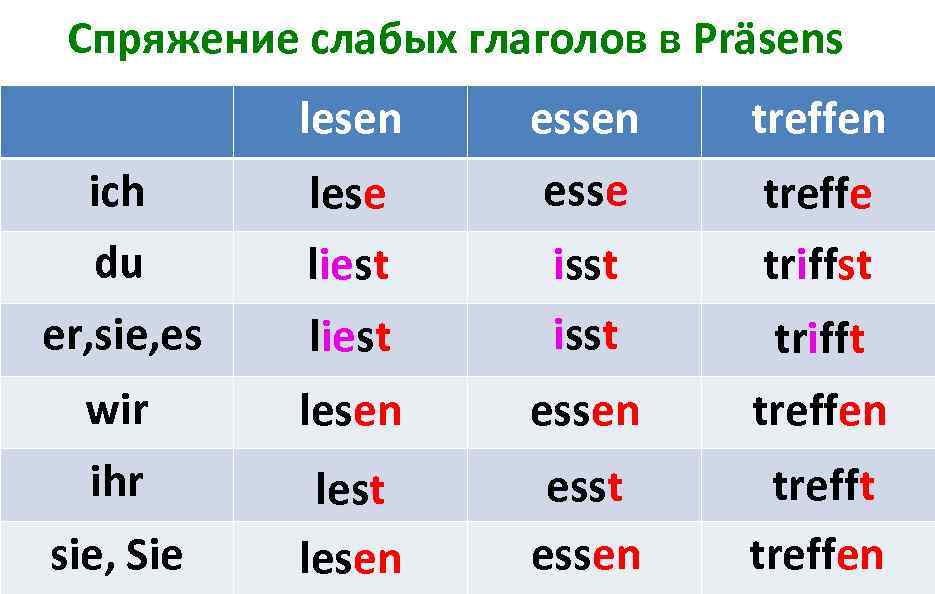 Фотографии выполненного задания прислать на электронную почту sadilova62@mail.ru.до 10 часов  06.05.2020 года(при отправке  фотографий  убедитесь, что вы написали  свою фамилию и класс). ТехнологияПрезентация по теме «Разработка рекламного проспекта по продвижению продукта»https://multiurok.ru/files/priezientatsiia-rieklama-chast-2.html Выполнить рекламную листовку по теме «Народная игрушка»Выполнить задания и отправить ответы и фото работы учителю на электронную почту IZO3new@yandex.ruдо 9 часов  07.05.2020 годаИнформатика§12  читать пункты :- разнообразие задач обработки информации- систематизация информации- поиск информации- изменение формы информацииИ внимательно разбираем следующие пункты до конца параграфа!Ответить письменно на вопросы : 1,3,4,5,8,9, 15Фотографии выполненного задания отправить через социальную сеть «Вконтакте» либо на электронную почту tasha_light@mail.ruдо 05.05.2020 годаИнформатикаПРАКТИКА: работа 15 стр.170 Находим в любой поисковой системе ПАМЯТНИК КЛАВИАТУРЕ, в текстовом редакторе WORD создаём таблицу как в учебнике и заполняем её, на вопросы  задания  2 и 3 отвечаем под таблицей. до 05.05.2020 годаЛитературачитать стр.229 — 248, ответ на вопросы 1, 2 (стр.248)Фотографии выполненного задания прислать на электронную почту kustova.irina@inbox.ruдо 14 часов  8 мая  2020 года ОБЖ «Первая медицинская помощь при отравлениях» стр. 161-163». Кратко ответить на вопрос «Как оказать помощь при  отравлениях никотином и угарным газом?»Отправить сообщением на электронную почту desyatovsckaya@yandex.ru   до 8 мая 2020 года